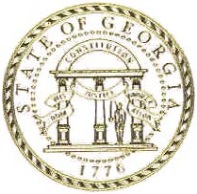  AUTHORITY
 30334Parking and Access Services Ph: 404-656-4088 Governor                                                                                                                                             Executive DirectorNathan Deal                                                                                                                                       Steve Stancil               Lobbyist Parking Renewal Reminder for 2019 Legislative SessionBeginning September 1, 2018 parking requests should be emailed to panderson@gba.ga.gov or faxed to 404-651-7518. All parking requests must include your name, Lobbyist credential number, organization name, address, phone and email on your company’s letterhead. Due to the limited amount of available parking spaces, only 100 Pete Hackney Deck Spaces are available and only two permits per company.  Permits will be offered at $600.00 per space for the entire Session.Lobbyist requests will be assigned on a first come first serve basis until full; however any parking requests made after October 1, 2018 will be automatically placed on a waitlist for parking assignment. Notification of parking assignments will be emailed to you beginning November 15, 2018.There will be a $20.00 replacement charge for lost or damaged parking hangtags/permits.The hours of operation for the valid use of the parking hangtag will be between 6:00 am until 9:00 pm. Hangtags are not valid on weekends, state observed holidays or special events. The footbridge on the 5th Level connecting the Pete Hackney Parking Deck to the Butler Deck, take elevator to bridge level for access to the James H. “Sloppy” Floyd building will be available for use. The footbridge will be open from 6:00 am to 6:00 pm.     Please return your permits and session cards from previous sessions, so we can remove      items from your profile. For additional information, please contact Parking and Access Services at (404) 656-4088